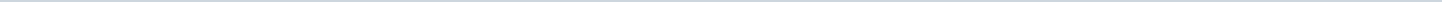 Geen onderwerpen gevonden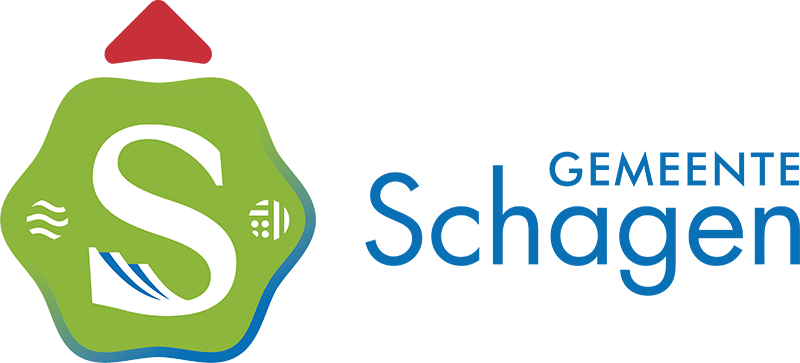 Gemeente SchagenAangemaakt op:Gemeente Schagen28-03-2024 11:13Moties en amendementenPeriode: 2024